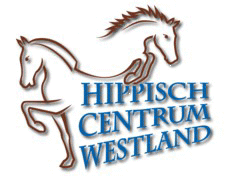 Hieronder vindt u al weer de 2e nieuwsbrief. In deze brief krijgt u oa informatie omtrent de veranderingen van de Connemarapub  en de Pannenkoekensaloon.Mocht u na het lezen van deze brief nog vragen hebben dan horen wij die graag.Manege:Het voerschema voor de pony’s en paarden is veranderd. Het schema ziet er als volgt uit:07:30 uur		Manege/Pension paarden en pony’s krijgen kuil dit ivm het op gang brengen van de speekselklieren.08:30 uur	Manege/Pension paarden en pony’s krijgen Bix.12:30 uur	Manege/Pension paarden en pony’s krijgen Bix17:00 uur	Pensionpaarden/pony’s  krijgen Bix		Manegepaarden/pony’s krijgen kuil21:00 uur	Pension paarden/pony’s krijgen kuil en tevens wordt er kuil voor de stal klaargelegd voor de volgende ochtend.21:00 uur	Manege paarden/pony’s krijgen Bix.Woensdag 6 februari hebben  alle manege/pension paarden en pony’s een wormenkuur gekregen. Dit is in overleg gebeurd met de dierenarts zodat nu zeker is dat alle paarden/pony’s schoon zijn.Lessen op Zondag:Ivm de Groupon actie zal er vanaf maart op zondagochtend van 09:00-11:00 ook lesgegeven worden in de binnenbak. Deze lessen zijn allemaal introductielessen van 30 min. Pension paarden /pony’s kunnen tijdens deze lessen rijden in de buitenrijbaan of op het veld.Ponykamp in de zomervakantie.De zomervakantie lijkt nog ver weg maar we zijn al weer druk bezig met het plannen van de Pony -(dag) kampen. En dat jullie er ook weer veel zin in hebben, blijkt wel aan de aanmeldingen.Er zijn nog  plaatsen beschikbaar voor de volgende weken:Week 1: 4 plaatsenWeek 2: VolWeek 3: 6 plaatsenWeek 4: 5 plaatsen.Lijkt het je leuk om van maandag t/ m vrijdag op een leuke en leerzame manier met een pony bezig te zijn, vul dan snel het formulier in en lever deze in boven bij de balie.Heb je al veel meer ervaring en lijkt het je geweldig om eens op vakantie te gaan met onze manegepony’s: dat kan! De laatste week van de zomervakantie (24 t/m 31 aug) gaan de pony’s mee naar Drenthe voor een te gekke week met allemaal leuke activiteiten (oa bosritten, bosspellen, spannende dropping, zwemmen met je pony). Ook voor deze week zijn nog plaatsen beschikbaar.De PannenkoekensaloonHeeft u onze nieuwe menukaart al gezien? Voor de manegebar en de Pannenkoekensaloon hebben we een nieuwe kaart met heerlijke broodjes, snacks, plates en pannenkoeken natuurlijk. Op maandag en dinsdag voeren we een kleine kaart. Van woensdag tot en met zondag kunt u een keuze maken vanaf de uitgebreide menukaart. ALLE dagen hebben we een dagspecial. Onze koks Leo en Chris zorgen voor een gezonde, gevarieerde daghap.Door de samenwerking met Condor City zult u naast de vertrouwde gezichten van Hannie en Shirley regelmatig ook wat nieuwe gezichten achter de bar zien. Verder gaan wij de komende maand nog aan de slag om de manegebar een frissere uitstraling te geven met een betere aansluiting op de Pannenkoekensaloon. Mocht u hier overlast van hebben ,bij deze alvast onze excuses. Wij zullen ook wat strenger toe gaan zien op loslopende honden en algehele hygiëne. Wij vragen uw hulp, begrip en medewerking hiervoor, zodat we allemaal kunnen genieten van een sfeervolle entourage voor jong en oud. Acties!Op donderdag en vrijdag zijn ALLE extreme make-over pannenkoeken € 9,-. En die móet u een keer geprobeerd hebben!Tijdens de voorjaarsvakantie is de Pannenkoekensaloon de HELE week geopend vanaf 12.00 uur. U bent van harte welkom.Activiteiten op HCW:17 Febr:		Louis Doorschodt trofee		9 Maart			Dressuur -en springclinic Tim Lips10 maart		KNHS dressuur wedstrijd16 maart		Vanaf 18:00 uur FNRS manege paarden en pension paarden/pony’s17 maart		FNRS Manege pony’s24 maart		Finale onderlinge dressuur competitie.